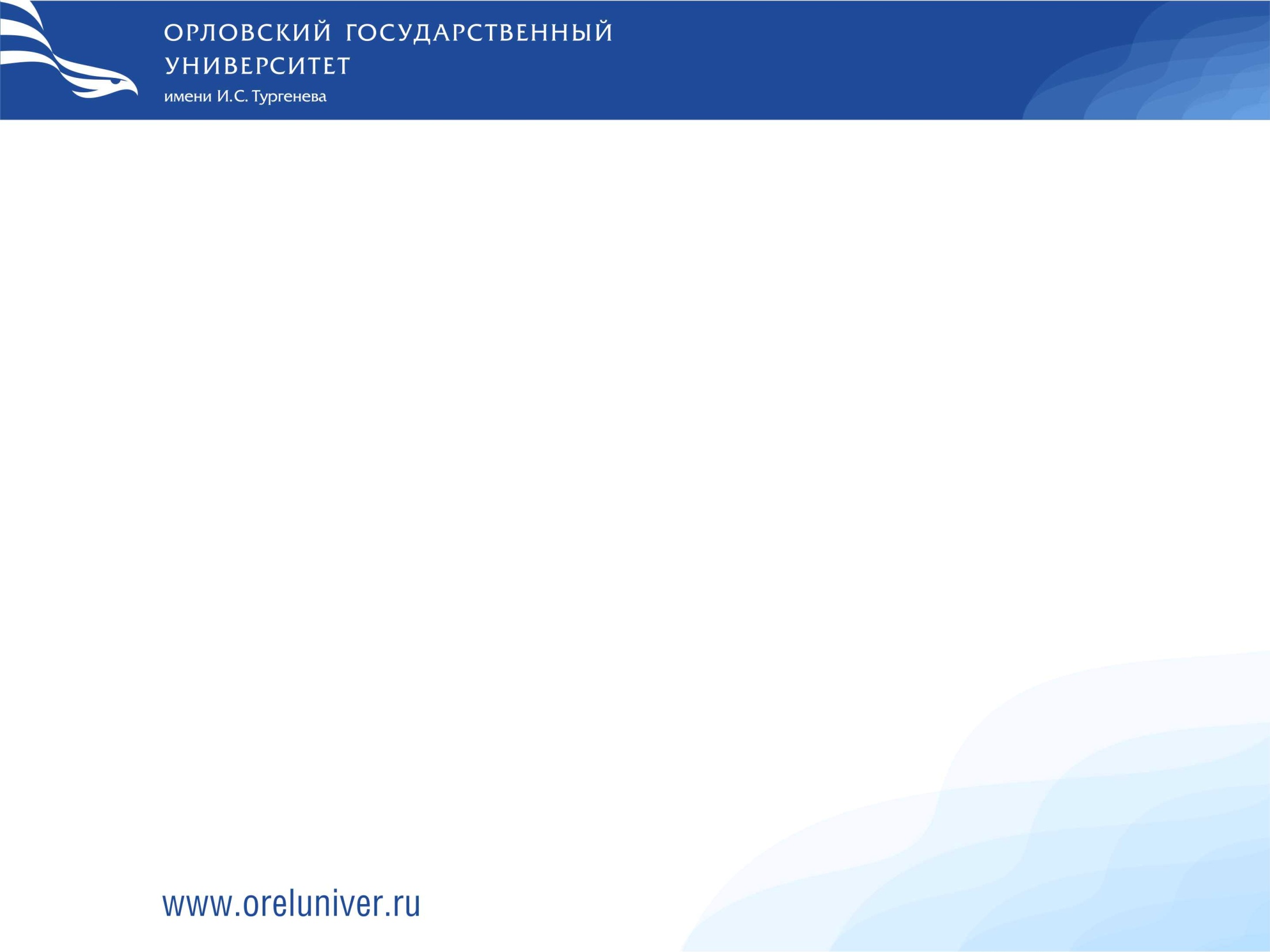 Министерство образования и науки Российской ФедерацииДепартамент образования Орловской областиБюджетное учреждение Орловской области дополнительного профессионального образования «Институт развития образования»Бюджетное учреждение Орловской области дополнительного образования «Орловская станция юных натуралистов»Всероссийская общественная организация «Педагогическое общество России»Факультет технологии, предпринимательства и сервиса Кафедра технологии и предпринимательства Информационное письмо о  проведении всероссийского научно-практического круглого стола«Современное технологическое образование: ПРОБЛЕМЫ И ПЕРСПЕКТИВЫ»20 ДЕКАБРЯ  2017 г., 10.00-16.00(Фундаментальная библиотека, г. Орел, площадь Каменского, д. 1)Уважаемые коллеги!Приглашаем вас принять участие во Всероссийском научно-практическом круглом столе  «Современное технологического образование: проблемы и перспективы». К участию в работе круглого стола приглашаются специалисты системы образования, учителя общеобразовательных учреждений, педагоги среднего и дополнительного профессионального образования, преподаватели высшего профессионального образования,  ученые, аспиранты, магистры, бакалавры, и все желающие. Актуальность проведения круглого стола  обусловлена новыми подходами и требованиями к организации педагогического процесса в современных образовательных организациях. Цель круглого стола  – обсуждение проблемных вопросов связанных с организацией и проведением уроков технологии в школе и профессиональной подготовки будущих бакалавров и магистров педагогического образования (профили: технология, технология и экономика, инженерная педагогика).Задачи круглого стола:- поиск новых механизмов решения проблем технологического образования в школе и вузе;- распространение передового опыта технологического образования;- поиск эффективных путей развития профессиональных компетенций будущих бакалавров педагогического образования;- организация сетевого взаимодействия  педагогических коллективов образовательных организаций.Направления работы круглого стола:Проблемы технологического образования школьников РФИнженерная педагогика в теории и методологии технологического образования школьниковАктивизация познавательной деятельности обучающихся на уроках технологииИспользования ИКТ в технологической подготовке в школе и вузеУчастие школьников в олимпиадном движении по технологииСоздание центров технологического образования и их  роль в системе школьного образования Поиск, развитие и поддержка одаренной и талантливой молодежи: проблемы и перспективы системного подходаСоздание  центров  молодежного инновационного творчества Реализации технологического обучения   в условиях инклюзивного образованияСистема внеклассной работы со школьниками по технологииОпыт проведения конкурса по технологии «Юные дарования»Возрождение народных традиций в преподавании декоративно-прикладного творчестваКомпетенция «Учитель технология» в соревнованиях «Молодые профессионалы Волдскилс РоссияРегламент работы круглого стола: 10.00 – 11.00 Регистрация участников круглого стола. Посещение выставки творческих работ школьников и студентов. Участие в работе мастер-классов. 11.00 – 11.15 Открытие круглого стола. Приветствие участникам круглого стола11.15-12.30 Выступление докладчиков. Дискуссия12.30-13.00 Перерыв13.00-14.45 Выступление докладчиков. Дискуссия 14.45-15.00  Подведение итогов. Принятие резолюцииДля участия в круглом столе необходимо представить:- заявку на участие в круглом столе до 07.12.2017г.;Все участники круглого стола  получат именные сертификаты участников Всероссийского научно-практического круглого стола.Ждём ваших заявок, надеемся на активное участие в работе круглого стола!Заявка для участия во Всероссийском научно-практическом  круглом столе «Современные проблемы технологического образования: проблемы и перспективы»Фамилия
Имя
Отчество
Организация (полное название)
Должность 
Ученая степень
Ученое звание
Почтовый адрес: рабочий/домашний (при заочной форме участия)
Телефон/факс
e-mailФорма участия:а) выступление на «круглом столе» Тема выступленияУказать какие мультимедийные средства будут необходимы б) без выступления Необходима ли помощь в размещении/бронировании гостиницы 
(укажите, пожалуйста, дату заезда и дату отъезда)Оргкомитет круглого столаТенетилова Валентина Сергеевна – заведующий кафедрой технологии предпринимательства факультета технологии, предпринимательства и сервиса (тел. 89103096144)Сашина Елена Игоревна   – специалист по УМР (89102644833)Адрес оргкомитет:Орловская область, 302026, г. Орел, ул. Ленина 6а, кабинет 204 Телефон: 76-12-06 (рабочий) E-mail:technologyogu@mail.ru